Эмблема отряда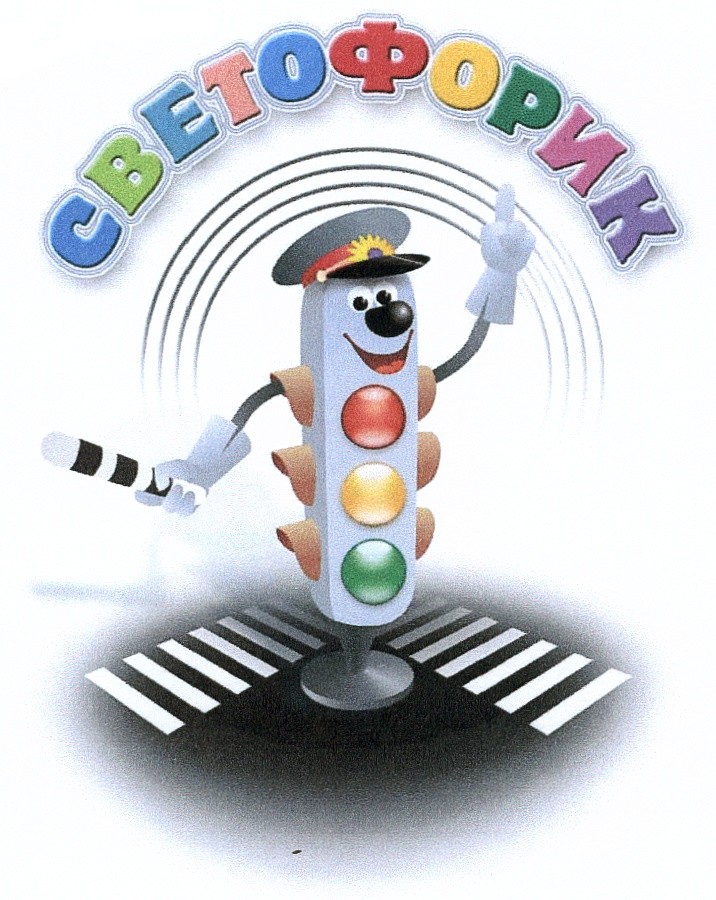 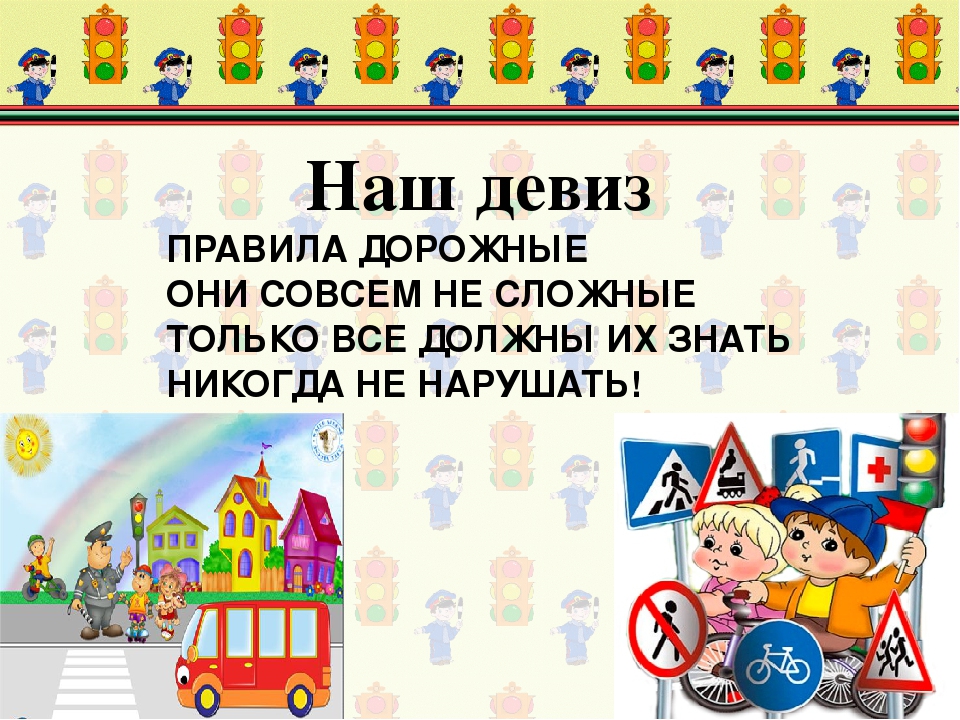 МАОУ «Викуловская СОШ №1»отделение Викуловская специальная (коррекционная ) школа.   Отряд    ЮИД     « Светофорик»                                  ( руководитель:   Леончикова Е.Г.)1. Бояркин Артем-     (командир отряда)2.Гилев Андрей3. Вайцель Алексей 4. Лихачева Кристина5. Лысенко Яна6. Уткина Евгения7. Мулявин  Валерии8. Семенов Виктор 9. Шишкин Илья10.Шишкин АртемПлан работы
отряда ЮИД «Светофорик»
на 2018 – 2019 учебный год№
п/пМероприятияДата Ответственные Место проведенияСентябрьСентябрьСентябрьСентябрь1.Провести общий сбор отряда ЮИД. Выборы штаба отряда. сентябрьРуководитель отрядаКабинет 212Распределение обязанностей.сентябрьРуководитель отрядаКабинет 213Оформление уголка и другой документации.сентябрьРуководитель отрядаКабинет 21ОктябрьОктябрьОктябрьОктябрь4.Принять участие в родительском собрании «Роль семьи в профилактике детского травматизма» октябрьОтряд ЮИД
Кабинет 215Рейд по выявлению ребят, нарушающих ПДДоктябрьОтряд ЮИДруководитель отрядакабинет 216Практическое занятие по ПДД на улицах селаоктябрьОтряд ЮИДруководитель отряда7.Провести конкурс рисунков «Правила дорожные - знать каждому положено» Отряд ЮИДРуководитель отрядаНоябрьНоябрьНоябрьНоябрь8.«Нет жертвам ДТП», посвящённая Всемирному Дню памяти жертв ДТПноябрьОтряд  ЮИД15.Акция «Пропусти пешехода».ноябрьОтряд  ЮИД16.В классах провести викторину «Лучший знаток ПДД».Кл. руководители17.Конкурс рисунков «Умный пешеход»Ноябрь В классах18.Провести с учащимися 5-9-х классов Квест-игру «Правила дорожные знать каждому положено».ноябрьЮИД19.Провести конкурс агитплакатов по безопасности дорожного движения. Ноябрь ЮИД
кл-рук.ДекабрьДекабрьДекабрьДекабрь20.Линейка, посвященная профилактике ДТП«Осторожно на дороге»Декабрь ЮИД21.Тематическое занятие «Тормозной путь транспортных средств».2 неделяЮИД
22.Проведение конкурсов на лучшее стихотворение, сказку, рассказ по ПДДдекабрьЮИД23.Линейка безопасности перед уходом на зимние каникулы.28.12.2012ЮИДЯнварьЯнварьЯнварьЯнварь24.Подготовить и провести в начальных классах беседу на тему: «Сами не видят – другим показывают».январьЮИД
26.Выпуск листовок « ПДД-важные правила»3 неделяЮИДФевральФевральФевральФевраль27.Конкурс лучшего знатока ПДДфевральКл.рук,28.Конкурс сочинений по профилактике ДТПВ течение месяцаШтаб ЮИДМартМартМартМарт29.Памятки родителям по ПДД «Советы родителям».1 неделяЮИД
Кл. рук30.Линейка безопасности перед уходом на весенние каникулы.мартЮИДАпрельАпрельАпрельАпрель31.Конкурс велосипедистов по знанию ПДД.ЮИД32.Выступление агитбригады «Я шагаю по улице»Апрель ЮИД33.Соревнования ЮИД «Безопасное колесо». 5-9 клАпрель Руководитель отряда34.Зачетные занятия по ПДД в 5-9 классах.ЮИДМайМайМайМай35.Всероссийскую акцию «Внимание, дети», посвященную окончанию учебного года;ЮИД
Кл. руководители36.Неделя безопасности дорожного движения.2 неделяЮИД